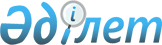 Об установлении временного запрета на экспорт отдельных видов товаров и внесении дополнений в постановление Правительства Республики Казахстан от 14 августа 2006 года N 765
					
			Утративший силу
			
			
		
					Постановление Правительства Республики Казахстан от 20 октября 2007 года N 976. Утратило силу постановлением Правительства Республики Казахстан от 28 декабря 2007 года N 1317 (вводится в действие по истечении 30 календарных дней со дня первого официального опубликования).



      


Сноска. Постановление Правительства Республики Казахстан от 20 октября 2007 года N 976 утратило силу постановлением Правительства Республики Казахстан от 28 декабря 2007 года 


 N 1317 


 (вводится в действие по истечении 30 календарных дней со дня первого официального опубликования).






      Правительство Республики Казахстан 

ПОСТАНОВЛЯЕТ

:




      1. Запретить до 1 февраля 2008 года таможенное оформление товаров в режиме "экспорт товаров", согласно приложению к настоящему постановлению.




      2. Внести в 
 постановление 
 Правительства Республики Казахстан от 14 августа 2006 года N 765 "О Таможенном тарифе Республики Казахстан" (САПП Республики Казахстан, 2006 г., N 30, ст. 324) следующие дополнения:



      в приложении 1 к Таможенному тарифу Республики Казахстан, утвержденному указанным постановлением:



      после строки:

"

                                                                  ";



      дополнить строками следующего содержания:

"

                                                                  ".




      3. Комитету таможенного контроля Министерства финансов Республики Казахстан принять необходимые меры по выполнению пункта 1 настоящего постановления.




      4. Министерству иностранных дел Республики Казахстан уведомить в двухнедельный срок Секретариат Интеграционного Комитета Евразийского экономического сообщества о принимаемых Правительством Республики Казахстан мерах по регулированию внешнеторговой деятельности.




      5. Настоящее постановление вводится в действие со дня первого официального опубликования.


      Премьер-Министр




    Республики Казахстан





Приложение               



к постановлению Правительства    



Республики Казахстан         



от 20 октября 2007 года N 976    




 

Перечень




товаров, запрещенных к таможенному оформлению




в режиме "экспорт товаров"



N Код ТН ВЭД                        Наименование товара


1206 00                  Семена подсолнечника



                         Масло подсолнечное, сафлоровое или



                         хлопковое и их



1512                     фракции, нерафинированные или



                         рафинированные, но без изменения



                         химического состава:



                         - масло подсолнечное или сафлоровое и



                         их фракции:



1512 11                  -- масло сырое:



                         --- для технического или промышленного



                         применения,



1512 11 100 0            кроме производства продуктов,



                         используемых для употребления в пищу



                         --- прочее:



1512 11 910              ---- масло подсолнечное:



1512 11 910 1            ----- в первичных упаковках нетто-объемом



                         10 л или менее



1512 11 910 9            ------ прочее



1512 11 990              ---- масло сафлоровое:



1512 11 990 1            ----- в первичных упаковках нетто-объемом



                         10 л или менее



1512 11 990 9            ----- прочее



1512 19                  -- прочие:



                         --- для технического или промышленного



                         применения,



1512 19 100 0            кроме производства продуктов,



                         используемых для употребления в пищу



                         --- прочие:



1512 19 910              ---- масло подсолнечное:



1512 19 910 1            ----- в первичных упаковках нетто-объемом



                         10 л или менее



1512 19 910 9            ----- прочее



1512 19 990              ---- масло сафлоровое:



1512 19 990 1            ----- в первичных упаковках нетто-объемом



                         10 л или менее



1512 19 990 9            ----- прочее



                         - масло хлопковое и его фракции:



1512 21                  -- масло сырое, очищенное от госсипола



                         или неочищенное:



                         --- для технического или промышленного



                         применения,



1512 21 100 0            кроме производства продуктов, используемых



                         для употребления в пищу



1512 21 900 0            --- прочее



1512 29                  -- прочие:



                         --- для технического или промышленного



                         применения,



1512 29 100 0            кроме производства продуктов, используемых



                         для употребления в пищу



1512 29 900 0            --- прочие

					© 2012. РГП на ПХВ «Институт законодательства и правовой информации Республики Казахстан» Министерства юстиции Республики Казахстан
				
110720 000 0

 - поджаренный

-

10

действует до 1 мая 2007 года

1507

Масло соевое и его



фракции,



нерафинированные или



рафинированные, но без



изменения химического



состава:

1507 10

- масло сырое,



нерафинированное или



рафинированное



гидратацией:

1507 10 100 0

-- для технического или



промышленного



применения, кроме



производства продуктов,



используемых для



употребления в пищу

-

0  

действует



до 1 марта



2008 года

1507 10 900

-- прочее:

1507 10 900 1

--- в первичных



упаковках нетто-объемом



10 л или менее

-

0

действует



до 1 марта



2008 года

1507 10 900 9



 

--- прочее:

-

0

действует



до 1 марта



2008 года

1507 90



 

- прочие:

1507 90 100 0



 

-- для технического



или промышленного



применения, кроме



производства продуктов,



используемых для



употребления в пищу

-

0

действует



до 1 марта



2008 года

1507 90 900



 

-- прочие:

1507 90 900 1



 

--- в первичных



упаковках нетто-объемом



10 л или менее

-

0

действует



до 1 марта



2008 года

1507 90 900 9



 

--- прочее

-

0

действует



до 1 марта



2008 года

1512

Масло подсолнечное,



сафлоровое или



хлопковое и их фракции,



нерафинированные или



рафинированные, но без



изменения химического



состава:

- масло подсолнечное или



сафлоровое и их фракции:

1512 11



 

-- масло сырое:

1512 11 100 0

--- для технического



или промышленного



применения, кроме



производства продуктов,



используемых для



употребления в пищу

-

0

действует



до 1 марта



2008 года

---прочее:

-

0

действует



до 1 марта



2008 года

1512 11 910

---- масло подсолнечное:

1512 11 910 1



 

----- в первичных



упаковках нетто-объемом



10 л или менее

-

0

действует



до 1 марта



2008 года

1512 11 910 9



 

------ прочее

-

0

действует



до 1 марта



2008 года

1512 11 990

---- масло сафлоровое:

1512 11 990 1



 

----- в первичных



упаковках нетто-объемом



10 л или менее

-

0

действует



до 1 марта



2008 года

1512 11 990 9



 

----- прочее

-

0

действует



до 1 марта



2008 года

1512 19

-- прочие:

1512 19 100 0

--- для технического



или промышленного



применения, кроме



производства продуктов,



используемых для



употребления в пищу



 

-

0

действует



до 1 марта



2008 года

--- прочие:

1512 19 910

---- масло подсолнечное:

1512 19 910 1

----- в первичных



упаковках нетто-объемом



10 л или менее

-

0

действует



до 1 марта



2008 года

1512 19 910 9

----- прочее

-

0

действует



до 1 марта



2008 года

1512 19 990

---- масло сафлоровое:

1512 19 990 1



 

----- в первичных



упаковках нетто-объемом



10 л или менее

-

0

действует



до 1 марта



2008 года

1512 19 990 9



 

----- прочее

-

0

действует



до 1 марта



2008 года

- масло хлопковое и его



фракции:

1512 21

-- масло сырое, очищенное от госсипола



или неочищенное:

1512 21 100 0

--- для технического



или промышленного



применения, кроме



производства продуктов,



используемых для



употребления в пищу

-

0

действует



до 1 марта



2008 года

1512 21 900 0

--- прочее

-

0

действует



до 1 марта



2008 года

1512 29

-- прочие:

1512 29 100 0

--- для технического



или промышленного



применения, кроме



производства продуктов,



используемых для



употребления в пищу

-

0

действует



до 1 марта



2008 года

1512 29 900 0



 

--- прочие

-

0

действует



до 1 марта



2008 года

1514

Масло рапсовое (из



рапса, или кользы) или



горчичное и их фракции,



нерафинированные или



рафинированные, но без



изменения химического



состава:

- масло рапсовое (из



рапса, или кользы) с



низким содержанием



эруковой кислоты и его



фракции:

1514 11

-- масло сырое:

1514 11 100 0

--- для технического



или промышленного



применения, кроме



производства продуктов,



используемых для



употребления в пищу

-

0

действует



до 1 марта



2008 года

1514 11 900

--- прочее:

1514 11 900 1

---- в первичных



упаковках нетто-объемом



10 л или менее

-

0

действует



до 1 марта



2008 года

1514 11 900 9



 

---- прочее

-

0

действует



до 1 марта



2008 года

1514 19

-- прочие:

1514 19 100 0

--- для технического



или промышленного



применения, кроме



производства продуктов,



используемых для



употребления в пищу

-

0

действует



до 1 марта



2008 года

1514 19 900

--- прочие:

1514 19 900 1

---- в первичных



упаковках нетто-объемом



10 л или менее

-

0

действует



до 1 марта



2008 года

1514 19 900 9



 

---- прочее

-

0

действует



до 1 марта



2008 года

- прочие:

1514 91

-- масло сырое:

1514 91 100 0

--- для технического



или промышленного



применения, кроме



производства продуктов,



используемых для



употребления в пищу

-

0

действует



до 1 марта



2008 года

1514 91 900

--- прочее:

1514 91 900 1

---- в первичных



упаковках нетто-объемом



10 л или менее

-

0

действует



до 1 марта



2008 года

1514 91 900 9

---- прочее

-

0

действует



до 1 марта



2008 года

1514 99

-- прочие:

1514 99 100 0

--- для технического



или промышленного



применения, кроме



производства продуктов,



используемых для



употребления в пищу

-

0

действует



до 1 марта



2008 года

1514 99 900

--- прочие:

1514 99 900 1

---- в первичных



упаковках нетто-объемом



10 л или менее

-

0

действует



до 1 марта



2008 года

1514 99 900 9

---- прочее

-

0

действует



до 1 марта



2008 года
